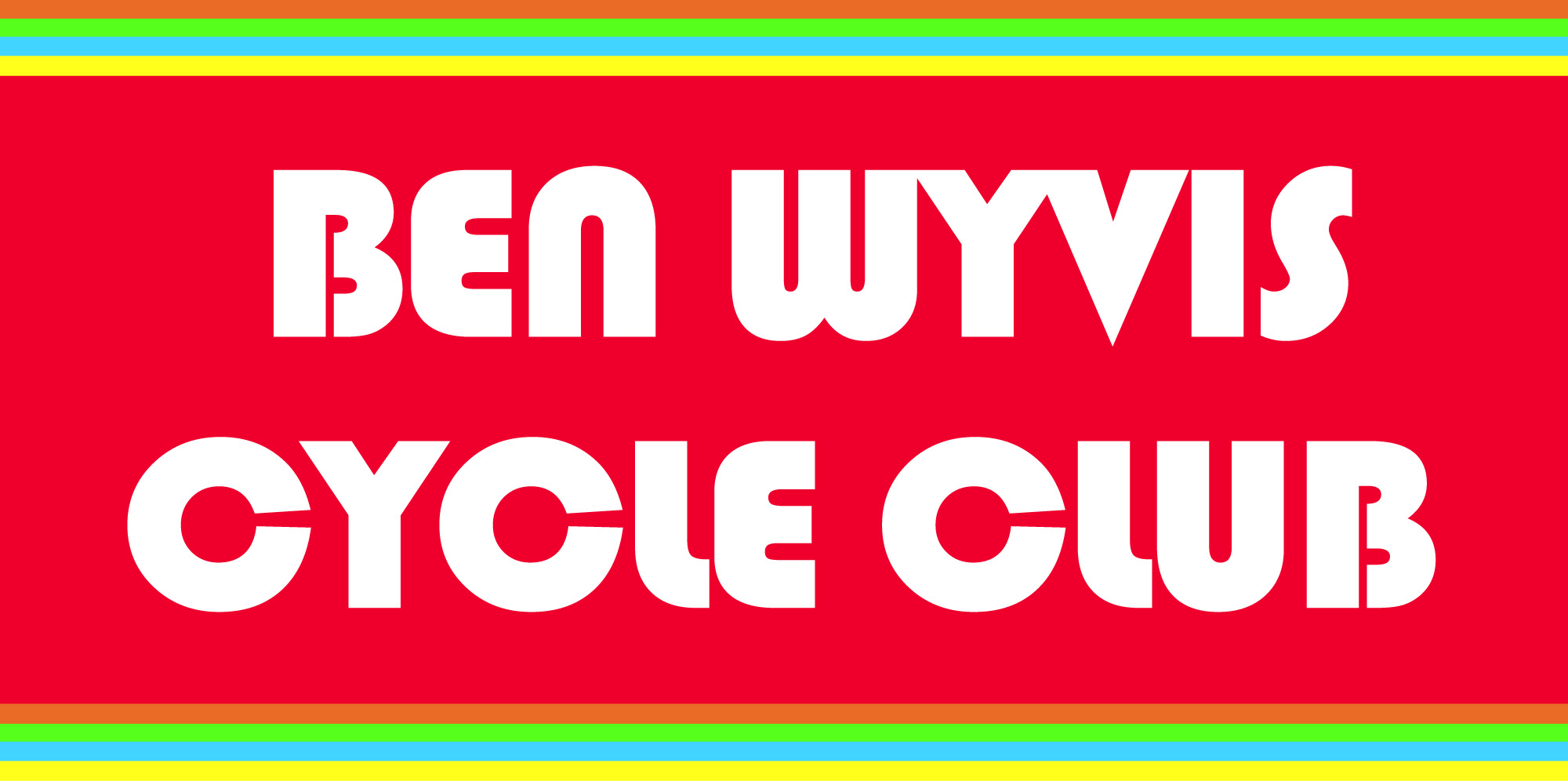 Code of Conduct for Young PeopleAs a member of the club, you are expected to abide by the following code. I will:Arrive for training and competition in good time to prepare properlyArrive at training and competition with a properly maintained bikeBring enough food and fluids to complete any cycling activity sessionWear suitable kit (including a helmet) and clothing for all cycling activity sessions, as agreed with the coach or trail cycle leaderBring an inner-tube, levers & pump and/or CO2 canister & basic multi-tool for all cycling activity sessionsWarm up and cool down properly on all occasionsRide within the rules and respect officials and all their decisionsBe a good sport by applauding all good performances, whether they are made by my club or the oppositionControl my temper – verbal abuse of officials and other riders, or deliberately distracting/ provoking an opponent is not acceptable or permitted behaviour in any sportWork equally hard for myself and my club – remember, the club’s performance will benefit and so will IRespect the rights, dignity and worth of all participants, regardless of their gender, ability, disability, cultural background or religionPay any fees promptlyAbide by the rule that junior members are not allowed to smoke, consume alcohol or take drugs of any kind other than those prescribed by a doctor and sanctioned by the club officials when taking part in club activities or representing the clubAbide by the rule that performance enhancing drugs are not tolerated by the clubTreat all participants in cycling as I would like to be treated – not bullying or taking unfair advantage of another participantCooperate with my club coach, club mates and opponents – remember, without them there would be no competitionThank officials and opponents after competition.       